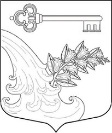 АДМИНИСТРАЦИЯ УЛЬЯНОВСКОГО ГОРОДСКОГО ПОСЕЛЕНИЯ ТОСНЕНСКОГО РАЙОНА ЛЕНИНГРАДСКОЙ ОБЛАСТИПОСТАНОВЛЕНИЕОб утверждении плана мероприятий по противодействию коррупции в Ульяновском городском поселении Тосненского района Ленинградской области на 2017 год В соответствии с Федеральным законом от 25.12.2008 № 273-ФЗ                   «О противодействии коррупции», Областным законом от 17.06.2011 № 44-оз «О противодействии коррупции в Ленинградской области», руководствуясь Уставом Ульяновского городского поселения Тосненского района Ленинградской области,ПОСТАНОВЛЯЮ:Утвердить план мероприятий по противодействию коррупции в Ульяновском городском поселении Тосненского района Ленинградской области на 2017 год.Опубликовать настоящее постановление в сетевом издании «ЛЕНОБЛИНФОРМ» и на официальном сайте администрации.Настоящее постановление вступает в силу с момента официального опубликования и распространяет свое действие с 01 января 2017 года.Контроль за исполнением настоящего постановления оставляю за собой.Глава администрации                                                                      К.И. Камалетдинов УТВЕРЖДЕНПостановлением администрации Ульяновского городского поселения Тосненского района Ленинградской области от 17.04.2017 № 134План мероприятий по противодействию коррупциив Ульяновском городском поселении Тосненского района Ленинградской области на 2017 год17.04.2017№134№ п/пМероприятияСрок исполненияИсполнителиПравовое обеспечение противодействия коррупцииПравовое обеспечение противодействия коррупцииПравовое обеспечение противодействия коррупцииПравовое обеспечение противодействия коррупции1.1Разработка и принятие муниципального нормативного правового акт, утверждающего порядок проведения антикоррупционной экспертизы нормативных правовых актов и проектов нормативных правовых актов2 кварталНачальник отдела правового обеспечения1.2Проведение антикоррупционной экспертизы нормативных правовых актов органов местного самоуправления и проектов нормативных правовых актов местного самоуправления при проведении правовой (юридической) экспертизы2 квартал (далее по мере необходимости), с предоставлением ежеквартального отчетаНачальник отдела правового обеспечения1.3Размещение проектов нормативных правовых актов органов местного самоуправления на официальном сайте администрации в информационно-телекоммуникационной сети «Интернет» для организация проведения их независимой антикоррупционной экспертизы2 квартал (далее по необходимости),с предоставлением ежеквартального отчетаГлавный специалист сектора делопроизводства Вопросы кадровой политикиВопросы кадровой политикиВопросы кадровой политикиВопросы кадровой политики2.1 Профилактика коррупционных и иных правонарушений2.1 Профилактика коррупционных и иных правонарушений2.1 Профилактика коррупционных и иных правонарушений2.1 Профилактика коррупционных и иных правонарушений2.1.1Организация контроля за представлением лицами, замещающими муниципальные должности, муниципальными служащими сведений о своих доходах, расходах, об имуществе и обязательствах имущественного характера, а также сведений о доходах, расходах, об имуществе и обязательствах имущественного характера своих супруг (супругов) и несовершеннолетних детей (далее – сведения), в порядке, установленном законодательствомЯнварь – апрель текущего годаГлавный специалист сектора по вопросам муниципальной службы и кадров2.1.2Организация размещения сведений, представленных лицами, замещающими муниципальные должности и муниципальными служащими, в информационно-телекоммуникационной сети «Интернет» на официальном сайте администрации в установленном законодательством порядкеВ течение 14 рабочих дней со дня истечения срока установленного для представления сведенийГлавный специалист сектора по вопросам муниципальной службы и кадров2.1.3Проведение в установленном законом порядке проверок:Достоверности и полноты сведений, представляемых гражданами, претендующими на замещение должностей муниципальной службы, муниципальными служащимиСоблюдение муниципальными служащими ограничений и запретов, требований о предотвращении и урегулировании конфликта интересов, исполнения ими обязанностей установленных Федеральным законом от 25.12.2008 № 273-ФЗ «О противодействии коррупции» и другими Федеральными законамиНа основании поступившей информацииГлавный специалист сектора по вопросам муниципальной службы и кадров2.1.4Организация ознакомления граждан, поступающих на должности муниципальной службы, с законодательством с сфере противодействия коррупции, в том числе информировании об ответственности за совершение правонарушений, о недопустимости возникновения конфликта интересов и его урегулировании, о недопущении получения и дачи взятки, о соблюдении ограничений, запретов, требований к служебному поведению, исполнению обязанностейВ течение годаГлавный специалист сектора по вопросам муниципальной службы и кадров2.1.5Осуществление комплекса организационных, разъяснительных и иных мер по соблюдению муниципальными служащими ограничений, запретов, требований к служебному поведению, исполнению обязанностей, установленных в целях противодействия коррупции, а также по недопущению муниципальными служащими поведения, которое может восприниматься как обещание или предложение дачи взятки либо как согласие принять взятку или как просьба о даче взяткиВ течение годаГлавный специалист сектора по вопросам муниципальной службы и кадровОбеспечение соблюдения муниципальными служащими ограничений, запретов, а также исполнения обязанностей, установленных в целях противодействия коррупции, повышение эффективности урегулирования конфликта интересовОбеспечение соблюдения муниципальными служащими ограничений, запретов, а также исполнения обязанностей, установленных в целях противодействия коррупции, повышение эффективности урегулирования конфликта интересовОбеспечение соблюдения муниципальными служащими ограничений, запретов, а также исполнения обязанностей, установленных в целях противодействия коррупции, повышение эффективности урегулирования конфликта интересовОбеспечение соблюдения муниципальными служащими ограничений, запретов, а также исполнения обязанностей, установленных в целях противодействия коррупции, повышение эффективности урегулирования конфликта интересов2.2.1Организация контроля за исполнением муниципальными служащими обязанностей по предварительному уведомлению представителя нанимателя (работодателя) о намерении выполнять иную оплачиваемую работу, определение возможности возникновения конфликта интересов при выполнении данной работыЕжеквартальноГлавный специалист сектора по вопросам муниципальной службы и кадров2.2.2Организация контроля за обеспечением сообщения муниципальными служащими о получении ими подарка  в связи с протокольными мероприятиями, служебными командировками и другими официальными мероприятиями, участие в которых связано с выполнением ими служебных (должностных) обязанностей, а также сдачи подаркаЕжеквартальноГлавный специалист сектора по вопросам муниципальной службы и кадров2.2.3Организация контроля за исполнением муниципальными служащими обязанности уведомлять в письменной форме представителя нанимателя (работодателя) о личной заинтересованности при исполнении должностных обязанностей, которая может привести к конфликту интересов, и принимать меры п предотвращению подобного конфликтаЕжеквартальноГлавный специалист сектора по вопросам муниципальной службы и кадров2.2.4Организация контроля за исполнением муниципальными служащими обязанности уведомлять представителя нанимателя (работодателя) о фактах обращения в целях склонения к совершению коррупционных правонарушенийЕжеквартальноГлавный специалист сектора по вопросам муниципальной службы и кадров2.2.5Организация работы по выявлению случаев возникновения конфликта интересов, одной из сторон которого является муниципальный служащий, принятие мер предусмотренных законодательством по предотвращению и урегулированию конфликта интересов, а также выявление причин и условий, способствующих возникновению конфликта интересов В течение годаГлавный специалист сектора по вопросам муниципальной службы и кадров2.2.6Мониторинг (установление) наличия у муниципальных служащих близкого родства или свойства с другим муниципальным служащим, если замещение должности связано с непосредственной подчиненностью или подконтрольностью одного из них другомуВ течение годаГлавный специалист сектора по вопросам муниципальной службы и кадров2.2.7Организационное и документационное обеспечение деятельности комиссий по соблюдению требований к служебному поведению муниципальных служащих и урегулированию конфликта интересовВ течение годаГлавный специалист сектора по вопросам муниципальной службы и кадров2.2.8Организация работы по соблюдению гражданами, замещавшими должности муниципальной службы, включенные в соответствующие перечни, в течение двух лет после увольнения с муниципальной службы, обязанности получения согласия комиссии по соблюдению требований к служебному поведению муниципальных служащих и урегулированию конфликта интересов на замещение ими на условиях трудового договора должности в организации и (или) выполнения в данной организации работы на условиях гражданско-правового договора, если отдельные функции муниципального (административного) управления данной организацией входили в их должностные (служебные) обязанностиВ течение годаГлавный специалист сектора по вопросам муниципальной службы и кадров2.2.9Обеспечение размещения и систематического обновления на информационных стендах в зданиях администрации, в информационно – телекоммуникационной сети «Интернет» на официальном сайте администрации информации о деятельности комиссий по соблюдению требований к служебному поведению и урегулированию конфликта интересовВ течение годаГлавный специалист сектора по вопросам муниципальной службы и кадров2.2.10Обеспечение контроля за применением предусмотренных законодательством дисциплинарных взысканий в каждом случае несоблюдения ограничений и запретов, требований о предотвращении или об урегулировании конфликта интересов и неисполнение обязанностей, установленных в целях противодействия коррупцииВ течение годаГлавный специалист сектора по вопросам муниципальной службы и кадровАнтикоррупционное образованиеАнтикоррупционное образованиеАнтикоррупционное образованиеАнтикоррупционное образование3.1Организация и проведение практических семинаров, совещаний, «круглых столов» по антикоррупционной тематике для муниципальных служащих27.06.201726.09.2017Главный специалист сектора по вопросам муниципальной службы и кадров3.2Проведение разъяснительных мероприятий для поступающих на муниципальную службу. Ознакомление муниципальных служащих с изменениями в законодательстве, разъяснение ограничений, налагаемых на граждан после увольнения с муниципальной службыНа полугодовой основеГлавный специалист сектора по вопросам муниципальной службы и кадровОрганизация работы по противодействию коррупции в муниципальных учреждениях и муниципальных унитарных предприятиях, подведомственных администрацииОрганизация работы по противодействию коррупции в муниципальных учреждениях и муниципальных унитарных предприятиях, подведомственных администрацииОрганизация работы по противодействию коррупции в муниципальных учреждениях и муниципальных унитарных предприятиях, подведомственных администрацииОрганизация работы по противодействию коррупции в муниципальных учреждениях и муниципальных унитарных предприятиях, подведомственных администрации4.1Обеспечение определения в подведомственных организациях должностных лиц, ответственных за профилактику коррупционных и иных правонарушенийВ срок до 01 сентября 2017 г. Главный специалист сектора по вопросам муниципальной службы и кадров4.2Организация и проведение работы по своевременному представлению лицами, замещающими должности руководителей муниципальных учреждений, полных и достоверных сведений о доходах, об имуществе и обязательствах имущественного характераЯнварь – апрель текущего годаГлавный специалист сектора по вопросам муниципальной службы и кадров4.3Организация и проведение работы по своевременному представлению гражданами, претендующими на замещение должностей руководителей муниципальных учреждений, полных и достоверных сведений о доходах, об имуществе и обязательствах имущественного характераВ течение текущего годаГлавный специалист сектора по вопросам муниципальной службы и кадров4.4Организация работы по опубликованию сведений о доходах, об имуществе и обязательствах имущественного характера руководителей муниципальных учреждений, а также членов их семей на официальном сайте администрации в информационно-телекоммуникационной сети «Интернет»В течение 14 рабочих дней со дня истечения срока установленного для представления сведенийГлавный специалист сектора по вопросам муниципальной службы и кадров4.5Организация проверки сведений о доходах, об имуществе и обязательствах имущественного характера граждан, претендующих на замещение должностей руководителей муниципальных учреждений, и лицами, замещающими данные должностиПри наличии оснований / при поступлении соответствующей информацииГлавный специалист сектора по вопросам муниципальной службы и кадров4.6Оказание юридической, методической и консультационной помощи подведомственным муниципальным учреждениям и предприятиям, в том числе по реализации ст. 13.3 Федерального закона от 25.12.2008 № 273-ФЗ «О противодействии коррупции»В течение годаГлавный специалист сектора по вопросам муниципальной службы и кадров4.7Организация и проведение обучающих, разъяснительных и иных мероприятий с руководителями (заместителями руководителей) подведомственных учреждений и предприятий по вопросам организации работы по противодействию коррупции в учреждении3, 4 кварталГлавный специалист сектора по вопросам муниципальной службы и кадровОбеспечение прозрачности деятельности органов местного самоуправленияОбеспечение прозрачности деятельности органов местного самоуправленияОбеспечение прозрачности деятельности органов местного самоуправленияОбеспечение прозрачности деятельности органов местного самоуправления5.1Обеспечение соответствия раздела «Противодействие коррупции» официального сайта администрации в информационно-телекоммуникационной сети «Интернет» требованиям к размещению и наполнению подразделов, посвященных вопросам противодействия коррупции, в соответствии с законодательством В течение годаГлавный специалист сектора делопроизводства совместно с главным специалистом сектора по вопросам муниципальной службы и кадров5.2Размещение на официальном сайте администрации в информационно-телекоммуникационной сети «Интернет» информации в соответствии с Федеральным законом от 09.02.2009 № 8-ФЗ «Об обеспечении доступа к информации о деятельности государственных органов и органов местного самоуправления»В течение годаГлавный специалист сектора делопроизводства5.3Совершенствование содержания официального сайта администрации в информационно-телекоммуникационной сети «Интернет» в части, касающейся информации в сфере противодействия коррупции.В срок до 01.11.2017Главный специалист сектора делопроизводства5.4Размещение на официальном сайте администрации в информационно-телекоммуникационной сети «Интернет» информации о вступивших в законную силу решениях судов, арбитражных судов о признании недействительными правовых актов, незаконными решений и действий (бездействия) указанных органов и их должностных лицВ течение годаГлавный специалист сектора делопроизводства совместно с юристом администрации5.5Регулярная актуализация информации по вопросам противодействия коррупции, размещаемой на стенде в здании администрацииВ течение годаГлавный специалист сектора делопроизводства и кадровСовершенствование организации деятельности в сфере закупок товаров, работ, услуг для обеспечения муниципальных нуждСовершенствование организации деятельности в сфере закупок товаров, работ, услуг для обеспечения муниципальных нуждСовершенствование организации деятельности в сфере закупок товаров, работ, услуг для обеспечения муниципальных нуждСовершенствование организации деятельности в сфере закупок товаров, работ, услуг для обеспечения муниципальных нужд6.1Выполнение комиссиями по осуществлению муниципальных закупок проверок соответствия участников закупок требованиям, установленным пунктом 9 части 1 статьи 31 Федерального закона от 05.04.2013 № 44-ФЗ «О контрактной системе в сфере закупок товаров, работ, услуг для обеспечения государственных и муниципальных нужд»В течение годаГлавный специалист отдела правового обеспечения6.2Осуществление кадровой работы с личными делами муниципальных служащих и мониторинга закупок в целях выявления возможного конфликта интересов у указанных лиц в связи с организацией и проведением муниципальных закупокНа полугодовой основеГлавный специалист сектора по вопросам муниципальной службы и кадров6.3Анализ результатов контроля в сфере муниципальных закупок, в том числе ведомственного контроля в сфере закупок, представление информации о результатах контроля в комиссию по противодействию коррупцииНа полугодовой основеГлавный специалист отдела правового обеспеченияАнтикоррупционная пропагандаАнтикоррупционная пропагандаАнтикоррупционная пропагандаАнтикоррупционная пропаганда7.1Разработка и размещение в зданиях администрации и подведомственных учреждений информации по вопросам профилактики коррупционных проявлений В течение годаГлавный специалист сектора по вопросам муниципальной службы и кадров7.2Организация с участием представителей прокуратуры правового просвещения муниципальных служащих лиц, замещающих муниципальные должностиЕжегодноГлавный специалист сектора по вопросам муниципальной службы и кадров